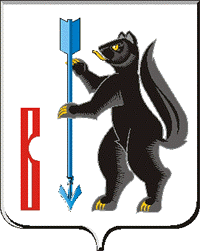 РОССИЙСКАЯ ФЕДЕРАЦИЯСВЕРДЛОВСКАЯ ОБЛАСТЬДУМА ГОРОДСКОГО ОКРУГА ВЕРХОТУРСКИЙР Е Ш Е Н И Еот __________ 2014г. № _____«Об утверждении Порядкасообщения лицами, замещающимимуниципальные должности городского округа Верхотурский,муниципальными служащимигородского округа Верхотурскийо получении подарка в связи с ихдолжностным положением или исполнением ими служебных (должностных)обязанностей, сдачи и оценки подарка,реализации (выкупа) и зачисления средств,вырученных от его реализации»В соответствии с постановлением Правительства РФ от 9 января 2014 года N 10 "О порядке сообщения отдельными категориями лиц о получении подарка в связи с их должностным положением или исполнением ими служебных (должностных) обязанностей, сдачи и оценки подарка, реализации (выкупа) и зачисления средств, вырученных от его реализации", Указом Губернатора Свердловской области от 5 марта 2014 года N 122-УГ "Об утверждении порядка сообщения лицами, замещающими государственные должности Свердловской области, государственными гражданскими служащими Свердловской области о получении подарка в связи с их должностным положением или исполнением ими служебных (должностных) обязанностей, сдачи и оценки подарка, реализации (выкупа) и зачисления средств, вырученных от его реализации", руководствуясь статьей 21 Устава городского округа Верхотурский, Дума городского округа Верхотурский РЕШИЛА:1.Утвердить Порядок сообщения лицами, замещающими муниципальные должности городского округа Верхотурский, муниципальными служащими   городского округа Верхотурский о получении подарка в связи с их должностным положением или исполнением ими служебных (должностных) обязанностей, сдачи и оценки подарка, реализации (выкупа) и зачисления средств, вырученных от его реализации (прилагается).2.Опубликовать настоящее Решение в информационном бюллетене "Верхотурская неделя" и разместить на официальном сайте городского округа Верхотурский.3.Контроль исполнения настоящего Решения возложить на постоянную комиссию по регламенту и местному самоуправлению Думы городского округа Верхотурский (Екимова С.А.).Главагородского округа Верхотурский						А.Г. Лиханов УтвержденРешением Думыгородского округа Верхотурский от ___________ 2014г. N _____ПОРЯДОКСООБЩЕНИЯ ЛИЦАМИ, ЗАМЕЩАЮЩИМИ МУНИЦИПАЛЬНЫЕ ДОЛЖНОСТИ ГОРОДСКОГО ОКРУГА ВЕРХОТУРСКИЙ, МУНИЦИПАЛЬНЫМИ СЛУЖАЩИМИ ГОРОДСКОГО ОКРУГА ВЕРХОТУРСКИЙ О ПОЛУЧЕНИИ ПОДАРКА В СВЯЗИС ИХ ДОЛЖНОСТНЫМ ПОЛОЖЕНИЕМ ИЛИ ИСПОЛНЕНИЕМИМИ СЛУЖЕБНЫХ (ДОЛЖНОСТНЫХ) ОБЯЗАННОСТЕЙ, СДАЧИ И ОЦЕНКИ ПОДАРКА, РЕАЛИЗАЦИИ (ВЫКУПА) И ЗАЧИСЛЕНИЯ СРЕДСТВ, ВЫРУЧЕННЫХ ОТ ЕГО РЕАЛИЗАЦИИ1.Настоящее положение определяет порядок сообщения лицами, замещающими муниципальные должности городского округа Верхотурский, муниципальными служащими,  о получении подарка в связи с протокольными мероприятиями, служебными командировками и другими официальными мероприятиями, участие в которых связано с их должностным положением или исполнением ими служебных (должностных) обязанностей, порядок сдачи и оценки подарка, реализации (выкупа) и зачисления средств, вырученных от его реализации.2.Для целей настоящего положения используются следующие понятия:"подарок, полученный в связи с протокольными мероприятиями, служебными командировками и другими официальными мероприятиями" - подарок, полученный лицом, замещающим муниципальную должность, муниципальным служащим, работником от физических (юридических) лиц, которые осуществляют дарение исходя из должностного положения одаряемого или исполнения им служебных (должностных) обязанностей, за исключением канцелярских принадлежностей, которые в рамках протокольных мероприятий, служебных командировок и других официальных мероприятий предоставлены каждому участнику указанных мероприятий в целях исполнения им своих служебных (должностных) обязанностей, цветов и ценных подарков, которые вручены в качестве поощрения (награды);"получение подарка в связи с должностным положением или в связи с исполнением служебных (должностных) обязанностей" - получение лицом, замещающим государственную (муниципальную) должность, служащим, работником лично или через посредника от физических (юридических) лиц подарка в рамках осуществления деятельности, предусмотренной должностным регламентом (должностной инструкцией), а также в связи с исполнением служебных (должностных) обязанностей в случаях, установленных федеральными законами и иными нормативными актами, определяющими особенности правового положения и специфику профессиональной служебной и трудовой деятельности указанных лиц.3.Лица, замещающие муниципальные должности, муниципальные служащие, работники не вправе получать не предусмотренные законодательством Российской Федерации подарки от физических (юридических) лиц в связи с их должностным положением или исполнением ими служебных (должностных) обязанностей.4.Лица, замещающие муниципальные должности, муниципальные служащие, работники обязаны в порядке, предусмотренном настоящим положением, уведомлять обо всех случаях получения подарка в связи с их должностным положением или исполнением ими служебных (должностных) обязанностей орган местного самоуправления, в которых указанные лица проходят муниципальную службу или осуществляют трудовую деятельность.5.Уведомление о получении подарка в связи с должностным положением или исполнением служебных (должностных) обязанностей (далее - уведомление), составленное согласно приложению, представляется не позднее 3 рабочих дней со дня получения подарка в уполномоченное структурное подразделение органа местного самоуправления, в котором лицо, замещающее муниципальную должность, муниципальный служащий, работник проходят муниципальную службу или осуществляют трудовую деятельность (далее - уполномоченное структурное подразделение). К уведомлению прилагаются документы (при их наличии), подтверждающие стоимость подарка (кассовый чек, товарный чек, иной документ об оплате (приобретении) подарка).В случае если подарок получен во время служебной командировки, уведомление представляется не позднее 3 рабочих дней со дня возвращения лица, получившего подарок, из служебной командировки.При невозможности подачи уведомления в сроки, указанные в абзацах первом и втором настоящего пункта, по причине, не зависящей от лица, замещающего муниципальную должность, муниципального служащего, работника, оно представляется не позднее следующего дня после ее устранения.6.Уведомление составляется в 2 экземплярах, один из которых возвращается лицу, представившему уведомление, с отметкой о регистрации, другой экземпляр направляется в комиссию по поступлению и выбытию активов органа местного самоуправления, образованные в соответствии с законодательством о бухгалтерском учете (далее - комиссия или коллегиальный орган).7.Подарок, стоимость которого подтверждается документами и превышает 3 тыс. рублей либо стоимость которого получившим его служащему, работнику неизвестна, сдается ответственному лицу уполномоченного структурного подразделения , которое принимает его на хранение по акту приема-передачи не позднее 5 рабочих дней со дня регистрации уведомления в соответствующем журнале регистрации.8.Подарок, полученный лицом, замещающим муниципальную должность, муниципальным служащим, работником независимо от его стоимости, подлежит передаче на хранение в порядке, предусмотренном пунктом 7 настоящего Типового положения.9.До передачи подарка по акту приема-передачи ответственность в соответствии с законодательством Российской Федерации за утрату или повреждение подарка несет лицо, получившее подарок.10.В целях принятия к бухгалтерскому учету подарка в порядке, установленном законодательством Российской Федерации, определение его стоимости проводится на основе рыночной цены, действующей на дату принятия к учету подарка, или цены на аналогичную материальную ценность в сопоставимых условиях с привлечением при необходимости комиссии или коллегиального органа. Сведения о рыночной цене подтверждаются документально, а при невозможности документального подтверждения - экспертным путем. Подарок возвращается сдавшему его лицу по акту приема-передачи в случае, если его стоимость не превышает 3 тыс. рублей.11.Уполномоченное структурное подразделение обеспечивает включение в установленном порядке принятого к бухгалтерскому учету подарка, стоимость которого превышает 3 тыс. рублей, в реестр муниципального имущества городского округа Верхотурский.12.Лицо, замещающее муниципальную должность, муниципальный служащий, работник, сдавшие подарок, могут его выкупить, направив на имя представителя нанимателя (работодателя) соответствующее заявление не позднее двух месяцев со дня сдачи подарка.13.Уполномоченное структурное подразделение в течение 3 месяцев со дня поступления заявления, указанного в пункте 12 настоящего положения, организует оценку стоимости подарка для реализации (выкупа) и уведомляет в письменной форме лицо, подавшее заявление, о результатах оценки, после чего в течение месяца заявитель выкупает подарок по установленной в результате оценки стоимости или отказывается от выкупа.14.Подарок, в отношении которого не поступило заявление, указанное в пункте 12 настоящего положения, может использоваться органом местного самоуправления с учетом заключения комиссии или коллегиального органа о целесообразности использования подарка для обеспечения деятельности органа местного самоуправления.15.В случае нецелесообразности использования подарка руководителем органа местного самоуправления принимается решение о реализации подарка и проведении оценки его стоимости для реализации (выкупа), осуществляемой уполномоченными органами посредством проведения торгов в порядке, предусмотренном законодательством Российской Федерации.16.Оценка стоимости подарка для реализации (выкупа), предусмотренная пунктами 13 и 15 настоящего положения, осуществляется субъектами оценочной деятельности в соответствии с законодательством Российской Федерации об оценочной деятельности.17.В случае если подарок не выкуплен или не реализован, руководителем органа местного самоуправления принимается решение о повторной реализации подарка, либо о его безвозмездной передаче на баланс благотворительной организации, либо о его уничтожении в соответствии с законодательством Российской Федерации.18.Средства, вырученные от реализации (выкупа) подарка, зачисляются в доход местного бюджета в порядке, установленном бюджетным законодательством Российской Федерации.Приложениек Порядку сообщения лицами,замещающими муниципальные должностигородского округа Верхотурский,муниципальными служащимигородского округа Верхотурскийо получении подарка в связис их должностным положением илиисполнением ими служебных (должностных)обязанностей, сдачи и оценки подарка,реализации (выкупа) и зачислениясредств, вырученных от его реализацииУВЕДОМЛЕНИЕО ПОЛУЧЕНИИ ПОДАРКА                                    В ____________________________________(орган местного самоуправления)                                    от ____________________________________                                    _______________________________________                                        (Ф.И.О., занимаемая должность)          Уведомление о получении подарка от "__" _______ 20__ г.    Извещаю о получении ___________________________________________________                                     (дата получения)подарка(-ов) на ___________________________________________________________           (наименование протокольного мероприятия, служебной командировки,              другого официального мероприятия, место и дата проведения)Приложение: ______________________________________________ на _____ листах.                         (наименование документа)Лицо, представившееуведомление         _____________ _____________________ "__" ______ 20__ г.                      (подпись)   (расшифровка подписи)Лицо, принявшееуведомление         _____________ _____________________ "__" ______ 20__ г.                      (подпись)   (расшифровка подписи)Регистрационный номер в журнале регистрации уведомлений ___________________"__" ______ 20__ г.--------------------------------<*> Заполняется при наличии документов, подтверждающих стоимость подаркаНаименование подаркаХарактеристика подарка, его описаниеКоличество предметовСтоимость в рублях <*>1.2.3.Итого